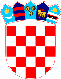              REPUBLIKA HRVATSKAVUKOVARSKO-SRIJEMSKA ŽUPANIJA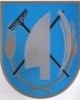 OPĆINA TOVARNIK 	OPĆINSKO VIJEĆEKLASA: 363-01/16-01/17URBROJ:2188/12-04-16-9Tovarnik, 08. srpnja 2016. godineSukladno Odluci o provedbi postupka za obavljanje javne usluge prikupljanja, odvoza i zbrinjavanja miješanog komunalnog otpada, biorazgradivog komunalnog otpada  i odvojeno skupljenih frakcija komunalnog otpada s područja Općine Tovarnik, Klasa: 363-01/16-01/17, Urbroj: 2188/12-03/01-16-1 od dana 24.  lipnja 2016. godine,  i članku 31. Statuta Općine Tovarnik (''Službeni vjesnik'' Vukovarsko- srijemske županije br. 4/13., 14/13.), Općinsko vijeće Općine Tovarnik donosi sljedećuODLUKU O IZBORUIKao najpovoljnija ponuda u postupku prikupljanja ponuda za obavljanje javne usluge prikupljanja, odvoza i zbrinjavanja miješanog komunalnog otpada, biorazgradivog komunalnog otpada i odvojeno skupljenih frakcija komunalnog otpada s područja Općine Tovarnik, odabrana je ponuda: IIOpćina Tovarnik će po izvršnosti ove Odluke s gospodarskim subjektom iz točke I. ove Odluke sklopiti ugovor o obavljanju javne usluge iz točke 1., na neodređeni rok, odnosno do odabira koncesionara sukladno Zakonu o koncesijama, a najkasnije do 31.12.2016.IIIOva Odluka dostavlja se s preslikom Zapisnika o pregledu i ocjeni ponuda, bez odgode svakom ponuditelju u postupku, preporučenom poštom s povratnicom.O B R A Z L O Ž E N J EOpćina Tovarnik je na temelju članaka 19. i 48. Zakona o lokalnoj i područnoj (regionalnoj) samoupravi (''Narodne novine'' br. 33/01,60/01,129/05,109/07,125/08, 36/09, 36/09, 150/11, 144/12, 19/13, 137/15), zbog osiguravanja kontinuiteta javne usluge od općeg interesa a povodom jednostranog raskida ugovora Koncesionara Eko flor plus d.o.o. iz Mokrica;Donijela Odluku o provedbi postupka za obavljanje javne usluge prikupljanja, odvoza i zbrinjavanja miješanog komunalnog otpada, biorazgradivog komunalnog otpada  i odvojeno skupljenih frakcija komunalnog otpada s područja Općine Tovarnik, Klasa: 363-01/16-01/17, Urbroj: 2188/12-03/01-16-1 od dana 24.  lipnja 2016. godine, kojom je ujedno imenovala Stručno povjerenstvo;izradila Poziv za dostavu ponuda;uputila Poziv za dostavu ponuda sljedećim gospodarskim subjektima: Obrt za odvoz smeća UTVAJ, Novosadska ulica 5, 32282 Retkovci, OIB  23637380433STRUNJE- TRADE d.o.o., Bana Josipa Jelačića 11, 32251 Privlaka, OIB: 97670986612,NEVKOŠ d.o.o., Hrvoja Vukčića Hrvatinića 10, 32100 Vinkovci, OIB: 76173743169;otvorila ponude dana 07. Srpnja 2016. godine, te utvrdila da je do isteka roka za dostavu ponuda pristigla 1 (jedna) ponuda ponuditelja, i to: Stručno povjerenstvo je pregledom i ocjenom ponuda utvrdilo da  je ponuda ponuditelja STRUNJE- TRADE d.o.o. iz Privlake, Bana Josipa Jelačića 11, OIB: 97670986612 , valjana ponuda sposobnog ponuditelja koji je dokazao sposobnost te da ne postoje razlozi za isključenje ponuditelja.Nadalje, pregledom i ocjenom ponuda a sukladno kriteriju odabira- ukupno najniža cijena ponude, ponude su rangirane i to:u potpunosti suglasna uvjetima iz Poziva za dostavu ponuda i prihvatljiva te je prema kriteriju odabira najniže cijene ocijenjena najpovoljnijom, stoga je odlučeno  kao u izreci. Pouka o pravnom lijeku:Sukladno članku 156. Zakona o općem upravnom postupku, Osoba koja smatra da joj je drugim postupanjem javnopravnog tijela iz područja upravnog prava, o kojem se ne donosi rješenje, povrijeđeno pravo, obveza ili pravni interes, može izjaviti prigovor sve dok takvo postupanje traje ili traju njegove posljedice. Sukladno članku 122. Zakona o općem upravnom postupku, prigovor se izjavljuje čelniku tijela. Čelnik tijela odlučuje o prigovoru rješenjem u roku od osam dana od dana izjavljivanja prigovora. Protiv rješenja prvostupanjskog tijela o prigovoru može se izjaviti žalba, a protiv rješenja drugostupanjskog tijela o prigovoru može se pokrenuti upravni spor. Ako nema drugostupanjskog tijela, protiv rješenja tijela o prigovoru može se pokrenuti upravni spor.PREDSJEDNIK OPĆINSKOG VIJEĆA OPĆINE TOVARNIKMarinko BeljoDostaviti:Strunje Trade d.o.o. ,ponuditeljpismohrana, ovdjePODACI O PONUDITELJU ČIJA JE PONUDA ODABRANAPODACI O PONUDITELJU ČIJA JE PONUDA ODABRANAnazivSTRUNJE- TRADE d.o.o.OIB: 97670986612sjedišteBana Josipa Jelačića 1132251 Privlakacijena ponude (u kn bez PDV-a)292,00ukupna cijena ponude (sa PDV-om)365,00Br. omota ponudePUNI NAZIV, ADRESA SJEDIŠTA I MB PONUDITELJABr. omota ponudePUNI NAZIV, ADRESA SJEDIŠTA I MB PONUDITELJA121.STRUNJE- TRADE d.o.o., Bana Josipa Jelačića 11, 32251 PrivlakaOIB: 97670986612rangbr. omota ponudePUNI NAZIV, ADRESA SJEDIŠTA I MB PONUDITELJACIJENA u knCIJENA u knrangbr. omota ponudePUNI NAZIV, ADRESA SJEDIŠTA I MB PONUDITELJAbez PDV- aUKUPNO SA PDV- om1234511.STRUNJE- TRADE d.o.o.Bana Josipa Jelačića 1132251 PrivlakaOIB: 97670986612292,00365,00